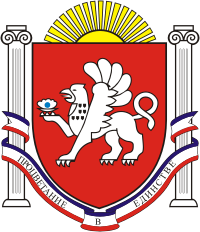  СКВОРЦОВСКИЙ СЕЛЬСКИЙ СОВЕТСИМФЕРОПОЛЬСКОГО  РАЙОНАРЕСПУБЛИКИ  КРЫМ     6 -я сессия    1   созываРЕШЕНИЕ№ 3с.Скворцово                                                                                                                    19 декабря 2014г О создании комиссии по приёму – передачи имуществаВ соответствии с Гражданским кодексом Российской Федерации, Федеральным конституционным законом от 21.03.2014 г. N6-ФКЗ «О принятии в Российскую Федерацию Республики Крым и образовании в составе Российской Федерации новых субъектов – Республики Крым и города федерального значения Севастополя»,  Законом Республики Крым от 31.07.2014 N38-ЗРК «Об особенностях регулирования имущественных и земельных отношений на территории Республики Крым»,  Законом Республики Крым от 21.08.2014 г. N54-ЗРК «Об основах местного самоуправления в Республике Крым», с целью принятия и передачи  имущества муниципальной собственностиСкворцовский сельский совет решил:Создать комиссию по приему в муниципальную собственность Скворцовского сельского поселения имущества ликвидируемого органа местного самоуправления (исполкома Скворцовского сельского совета) действовавшего на момент проведения выборов 14 сентября 2014 года.Создать комиссию по передаче в хозяйственное ведение МУП «ЖКП «Скворцово» муниципального имущества Скворцовского сельского поселения. Утвердить состав комиссии по приёму –передачи имущества в составе:Председатель комиссии:-  Пилявец В.А – депутат Скворцовского сельского совета;Члены комиссии:- Лисицына Л.И. – депутат Скворцовского сельского совета;- Ксензов А.А – депутат Скворцовского сельского совета.      4. Комиссии провести мероприятия по приёму-передачи имущества до 01.01.2015г.     5. Контроль за исполнением настоящего решения возложить на постоянную комиссию по                                     территориальному развитию.ПредседательСкворцовского сельского совета                                                                     Р.Ю.Дермоян